ISBN Cipher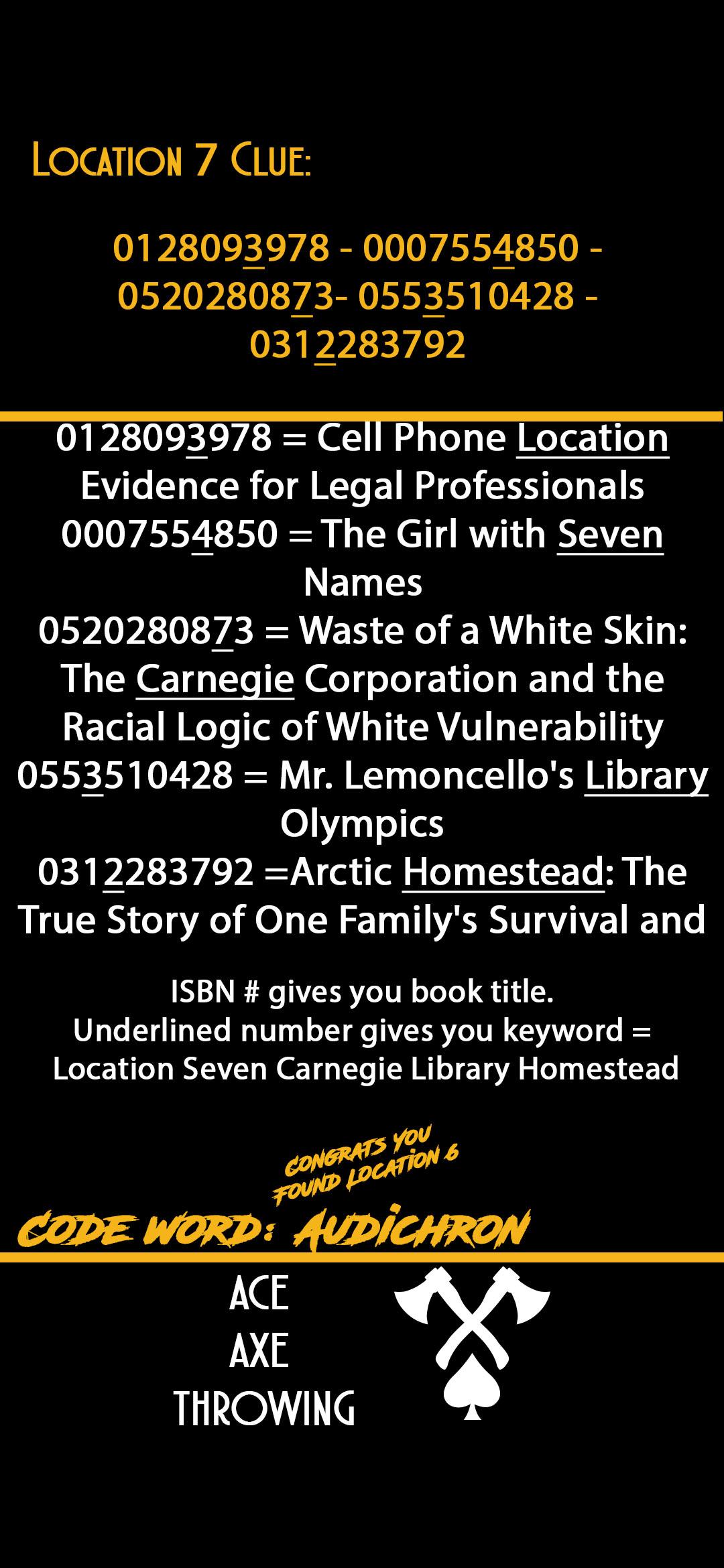 Complexity: 3 out of 5Design timespan: Two DaysDate Designed: June 2018Client: Ace Axe Throwing (Scavenger Hunt 2018)Description: The five numbers shown in this image are a series of ISBN 10 numbers for five different books of various genres. To figure out the book it references, a simple google search will suffice. The Underlined number in each ISBN number references the numbered word you would reference when looking up the book title. The solution to this puzzle is therefore a five word phrase. (See outlined solution below)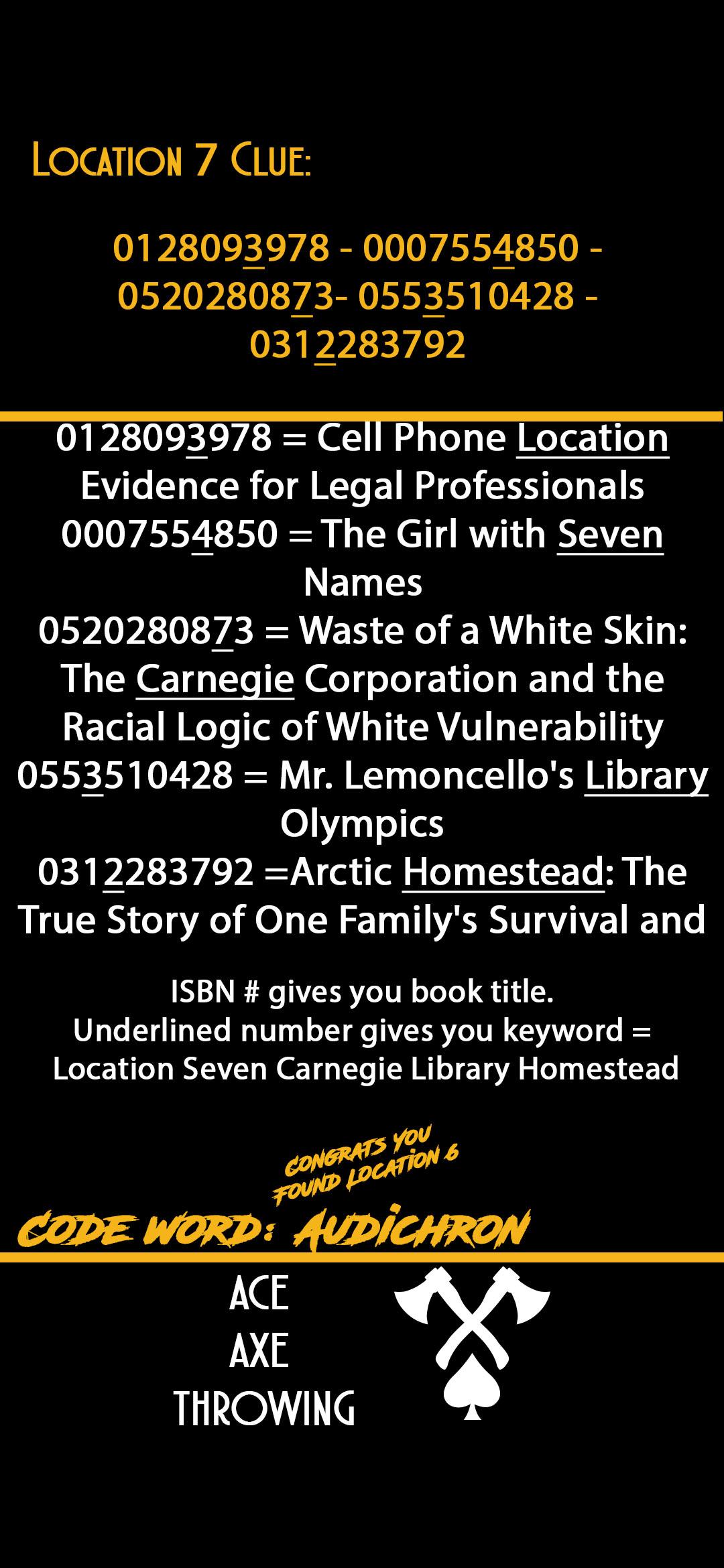 